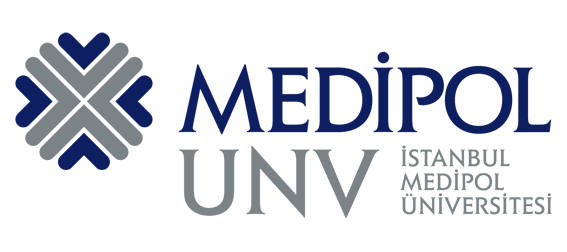 T.C.İSTANBUL MEDİPOL ÜNİVERSİTESİULUSLARARASI TIP FAKÜLTESİ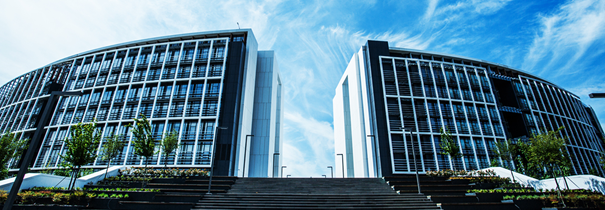 NÖROLOJİK BİLİMLER BLOĞU STAJ REHBERİ2021-2022NÖROLOJİK BİLİMLER BLOĞU STAJISTAJIN TANITIMINÖROLOJİK BİLİMLER BLOĞU’NUN AMACISık görülen ve önemli morbidite ve mortalite nedeni olan santral ve periferik sinir sistem hastalıklarını bilen, birinci basamak sağlık hizmeti sırasında bu hastalıkların tanı ve tedavisi ile acil müdahaleyi gerçekleştirebilen, gerektiğinde üst basamak kuruma yönlendirebilen ve korunma yolları ve risk faktörleri ile ilgili danışmanlık verebilen bilgi, beceri, tutum ile donatılmış bilimsel düşünen hekimler yetiştirmektir.Gözün anatomi ve fizyolojisini; oftalmolojide kullanılan tanısal tetkikleri; kırma kusurları ve göz hastalıkları ile bunların semptom ve belirtilerini, birinci basamakta ve acil durumlarda göz hastalıklarına klinik yaklaşım ve tedavi yöntemlerini öğrenmektir.    Öğrenme Yöntemleri:Teorik Ders (Çevrimiçi/Yüzyüze)Amfi DersiPratik Uygulamalar (Nörolojik Muayene,temel göz muayenesi, pediatrik göz muayenesi, tanı yöntem ve cihazları)Hasta Başı /Poliklinik/ServisOlgu Temelli ÖğrenmeNÖROLOJİK BİLİMLER BLOĞU ÖĞRENİM HEDEFLERİÖĞRENİM HEDEFLERİNİN PROGRAM YETERLİLİKLERİ VE TEMEL ROLLERLE İLİŞKİLENDİRİLMESİNÖROLOJİK BİLİMLER BLOĞU ÇEP TABLOSUGÖZ HASTALIKLARI ÇEP TABLOSUNÖROLOJİK BİLİMLER BLOĞU TEMEL HEKİMLİK UYGULAMALARINÖROLOJİK BİLİMLER BLOĞU ÖLÇME-DEĞERLENDİRME YÖNTEMLERİNÖROLOJİK BİLİMLER BLOĞU STAJI İÇİN ÖNERİLEN KAYNAKLARBradley Neurology in Clinical PracticeNöroloji Ders Kitabı İstanbul Tıp Fakültesi Nöroloji Anabilim Dalı Öğretim Üyeleri Resimlendirilmiş Şekliyle Nöroloji ve Nöroşirürji4.Basic Ophthalmology.Fourth Editon. Renu Jogi JAYPEE BROTHERS MEDICAL PUBLISHERS (P) LTD5.Temel Göz Hastalıkları 3. Baskı. Editörler:P.Aydın ODwyer ve Y.Aydın AkovaGÜNEŞ TIP KİTAPEVLERİ6.Ders NotlarıEğitim DönemiDönem VStaj Süresi4 hafta Eğitim YeriMedipol Mega Üniversite Hastanesi’nde yerleşik derslikler ve Nöroloji ve Göz Hastalıkları KliniğiEğiticilerProf. Dr. Lütfü HANOĞLUDoç. Dr. Fikret AYSALProf.Dr. Erkingül BİRDAYDoç.Dr. Nesrin HELVACI YILMAZDr. Öğr. Üyesi Burcu POLATDoç.Dr. Özge ARICI DÜZDr. Öğr. Üyesi Elmir KHANMAMMADOVDr. Öğr. Üyesi Şeyma KILIÇDr.Öğr.Üye. Ahmet ÇETİNKAL Dr. Öğr. Üyesi Alican TAHTA Prof.Dr. Cengiz ARAS Prof.Dr. Mehmet Selim KOCABORA Prof.Dr. Fevzi ŞENTÜRK Prof.Dr. Didem SERİN Prof.Dr. Mustafa ÖZSÜTÇÜ Doç.Dr. Mustafa ELİAÇIK Doç.Dr.Göktuğ DEMİRCİ Doç.Dr. Aylin KILIÇ Doç.Dr.Sevil KARAMAN ERDUR Dr.Öğr.Üye. Cafer TANRIVERDİ Dr.Öğr.Üye. Faik Engin AZMAN Dr.Öğr.Üye. Funda DİKKAYA Dr.Öğr.Üye. Asker BULUT Dr. Öğr. Üyesi Ayşe ÖZPINAR Dr. Öğr. Üyesi Sezer HACIAĞAOĞLUEğitim Sorumlusu Doç.Dr.Nesrin HELVACI YILMAZDoç.Dr.Sevil KARAMAN ERDURDers AdıDersin / Uygulamanın Öğrenim HedefiDers Saati / Uygulama SüresiNörolojik Muayene Nörolojik muayenenin basamaklarını sıralar.2 SaatNörolojik Muayene Muayenede kullanılan cihazların işlevlerini tanımlar.2 SaatNörolojik Muayene Mental durum muayenesini uygular.2 SaatNörolojik Muayene Kranial sinirlerin muayenesini basamaklarıyla açıklar.2 SaatNörolojik Muayene Motor fonksiyon değerlendirmesi için gerekli nörolojik muayene yöntemlerini basamaklarıyla açıklar.2 SaatBaş ağrısına Yaklaşım,Primer BaşağrılarıPrimer baş ağrısı sendromlarını sıralar.3 SaatBaş ağrısına Yaklaşım,Primer BaşağrılarıMigren tipi baş ağrısınının tanımını, acil müdahale prensiplerini ve korunma-izlem yöntemlerini açıklar.3 SaatBaş ağrısına Yaklaşım,Primer BaşağrılarıBaş ağrılı hastada anamnez bilgilerini sorgular.3 SaatBaş ağrısına Yaklaşım,Primer BaşağrılarıBaş ağrılı hastanın muayenesini değerlendirir.3 SaatNörolojik SemiyolojiNöroloji bilim dalında kullanılan semiyolojik terimelerin anlamlarını betimler.1 SaatNörolojik SemiyolojiMevcut klinik nörolojik durum ile nörolojik sendromu ilişkilendirir.1 SaatNörolojik SemiyolojiNörolojik semiyolojiyi anatomik lokalizasyon ve öntanı ile ilişkilendirir.1 SaatSekonder BaşağrılarıBaş ağrısına neden olabilecek sekonder nedenleri hatırlar.1 SaatSekonder BaşağrılarıSekonder baş ağrısını , pirmer baş ağrısı sendromlarından ayırt eder. 1 SaatSekonder BaşağrılarıSekonder baş ağrısı nedenleri içerisinde acil patolojileri tanır, yönlendirmesini yapabilir. 1 SaatNörolojik Muayene(Konuşma-Kognitif)Nörolojik muayenenin basamaklarını bilir, muayenede kullanılan cihazların işlevlerini bilir.1 SaatNörolojik Muayene(Konuşma-Kognitif)Mental durum muayenesini uygulayabilir.1 SaatNörolojik Muayene(Konuşma-Kognitif)Kranial sinirlerin muayenesini yapabilir. 1 SaatKraniyal Sinir Hastalıkları1,2Kranial sinir anatomisini ve fonksiyonlarını anımsar.3 SaatKraniyal Sinir Hastalıkları1,2Fasial sinir paralizisini tanır.3 SaatKraniyal Sinir Hastalıkları1,2Optik sinir hasarında klinik bulguları sıralar.3 SaatKraniyal Sinir Hastalıkları1,2Tüm kranial sinirlerin patolojik bulgularını tanımlar.3 SaatNörolojik AcillerNörolojik acil hastalıkları listeler.2 SaatNörolojik AcillerAkut iskemik inmeler ve intraserebral kanamalara acil yaklaşım ve tedavinin temel prensiplerini açıklar.2 SaatNörolojik AcillerStatus epileptikus tanımı, patofizyolojisi, sınıflaması ve acil tedavi yaklaşımlarını özetler.2 SaatNörolojik AcillerAkut menenjit ve menengo-ensefalitlerde acil yaklaşım ve tedavi basamaklarını sıralar.2 SaatNöromusküler Hastalıklar:MiyopatilerMyopatilerin klinik bulgularını sayar.2 SaatNöromusküler Hastalıklar:MiyopatilerMyopati etyolojisini sıralar.2 SaatNöromusküler Hastalıklar:MiyopatilerLaboratuvar bulgularını değerlendirir.2 SaatNöromusküler Hastalıklar:MiyopatilerKas hastalıklarına bağlı gelişebilecek solunum yetmezliği bulgularını değerlendirir.2 SaatDers AdıDersin / Uygulamanın Öğrenim HedefiDers Saati / Uygulama SüresiNöromusküler Hastalılar:Periferik NöropatilerPerifeirk nöropati bulgularını sıralar.2 SaatNöromusküler Hastalılar:Periferik NöropatilerPolinöropatileri akut ve kronik süreçli olarak sınıflandırır.2 SaatNöromusküler Hastalılar:Periferik NöropatilerAkut polinöropatilerin muayene bulgularını ifade edebilir.2 SaatNöromusküler Hastalılar:Periferik NöropatilerAkut polinöropatilerin acil tedavisini planlar.2 SaatNörolojik Komalar ve Bilinç BozukluklarıBilinç tanımını ve bilinçle ilgili anatomik merkezleri anımsar.3 SaatNörolojik Komalar ve Bilinç BozukluklarıBilinç bozukluklarına ait semiyolojik tanımları açıklar.3 SaatNörolojik Komalar ve Bilinç BozukluklarıBilinci bozuk hastayı değerlendirir.3 SaatNörolojik Komalar ve Bilinç BozukluklarıBilinç bozukluğuna neden olabilecek hastalıkları listeler.3 SaatNörolojik Komalar ve Bilinç BozukluklarıSenkoplu hastayı ayırt eder.3 SaatNörolojik Komalar ve Bilinç BozukluklarıSenkoplu hastada acil tedaviyi planlar.3 SaatEpilepsi-Tanı,Yaklaşım,Tedavi Epilepsi hastalığı ve epileptik nöbet kavramlarını tanımlar.2 SaatEpilepsi-Tanı,Yaklaşım,Tedavi Epilepsi hastalığı ve epileptik nöbetin ayırıcı tanısını listeler.2 SaatEpilepsi-Tanı,Yaklaşım,Tedavi Epilepsi hastalığı ve epileptik nöbeti sınıflandırır.2 SaatEpilepsi-Tanı,Yaklaşım,Tedavi Epilepsi tedavisinin temellerini ve kullanılan anti-epileptik ilaçların özelliklerini anlatır.2 SaatEpilepsi-Tanı,Yaklaşım,Tedavi İlk nöbete yaklaşım prensiplerini açıklar.2 SaatEpilepsi-Tanı,Yaklaşım,Tedavi Anti-epileptik tedavinin sonlandırma kriterlerini sıralar.2 SaatUyku- GirişUyku evrelerinin isimlerini sıralar.1 SaatUyku- GirişUykuda gelişen solunum hastalıklarını tanımlar.1 SaatUyku- GirişNarkolepsinin çerçevesini çizer.1 SaatUyku- GirişHuzursuz Bacaklar Sendromu’nu tanı kriterlerini sayar.1 SaatDemanslar ve Alzheimer HastalığıKognitif bozukluk semiyolojisindeki terimleri betimler.2 SaatDemanslar ve Alzheimer HastalığıDemans etyolojilerini sıralar.2 SaatDemanslar ve Alzheimer HastalığıDemans tanı kriterlerini sıralar.2 SaatDemanslar ve Alzheimer HastalığıDemanslı hastanın izlemindeki dikkat edilmesi gereken durumları açıklar.2 SaatDemanslar ve Alzheimer HastalığıHastalık seyrinde oluşabilecek durumların acil tedavi prensiplerini açıklar.2 SaatDemanslar ve Alzheimer HastalığıKognitif bozukluk için gerekli korunma tedbirlerini tartışır.2 SaatKonuşma BozukluklarıKonuşma fizyolojisini anımsar.1 SaatKonuşma BozukluklarıDizartri- afazi terimlerini ayırt eder.1 SaatMedulla Spinalis HastalıklarıMedulla spinalis anatomisini, inen ve çıkan yolların isimlerini anımsar.2 SaatMedulla Spinalis HastalıklarıNörolojik hastalıklarda klinik bulguları anatomik lokalizasyon ile ilişkilendirir.2 SaatMedulla Spinalis HastalıklarıAcil özellikli medulla spinalis hastalıklarının klinik bulgularını değerlendirir.2 SaatMedulla Spinalis HastalıklarıAcil özellikli medulla spinalis hastalıklarının ilk müdahalesinin nasıl yapılacağını açıklar.2 SaatSerebrovasküler Hastalıklar-Hemorajik İnme Hemorajik inmenin tiplerini listeler.2 SaatSerebrovasküler Hastalıklar-Hemorajik İnme Subarakanid kanamanın bulgularını sıralar.2 SaatSerebrovasküler Hastalıklar-Hemorajik İnme Subarakanid kanamanın hangi klinik durumlarda öngörülecebileceğini açıklar.2 SaatSerebrovasküler Hastalıklar-Hemorajik İnme Kafaiçi basınç artışı sendromunu tanır.2 SaatSerebrovasküler Hastalıklar-Hemorajik İnme Kafaiçi basınç artışı sendromunun acil tedavisini planlar.2 SaatDers AdıDersin / Uygulamanın Öğrenim HedefiDers Saati / Uygulama SüresiSerebrovasküler Hastalıklar-İskemik İnme İnmeli hastayı klinik özellikleri ile ayırt eder.2 SaatSerebrovasküler Hastalıklar-İskemik İnme İnme acil tedavisini planlar.2 SaatSerebrovasküler Hastalıklar-İskemik İnme İnme risk faktörlerini sıralar.2 SaatSerebrovasküler Hastalıklar-İskemik İnme Hastaları inmeden korunma konusunda yönlendirir.2 SaatSerebrovasküler Hastalıklar-İskemik İnme İnmeli hastalarının Nöroloji Uzmanına yönlendirilmesini planlar.2 SaatMultipl Skleroz ve Nöroimmünolojik BozukluklarNöroimmünolojik hastalıklarn patogenezini açıklar.2 SaatMultipl Skleroz ve Nöroimmünolojik BozukluklarNöroimmünolojik hastalıkların adlarını sıralar.2 SaatMultipl Skleroz ve Nöroimmünolojik BozukluklarMultipl skleroz epidemyolojisi ve klinik bulgularını anlatır.2 SaatHareket bozuklukları:Parkinson Hastalığı Bazal gangliyonların anatomik özelliklerini ve fizolojisini anımsar.2 SaatHareket bozuklukları:Parkinson Hastalığı Hipokinetik hareket bozukluklarını tanımlar.2 SaatHareket bozuklukları:Parkinson Hastalığı Parkinson hastalığı kardinal bulgularını sıralar.2 SaatHareket bozuklukları:Parkinson Hastalığı Hiperkinetik hareket bozukluklarını ayırt eder.2 SaatNöromusküler Hastalıklar: M.Gravis ve Kavşak HastalıklarıNöromusküler bileşke hastalıklarının klinik bulgularını sıralar.2 SaatNöromusküler Hastalıklar: M.Gravis ve Kavşak HastalıklarıNöromusküler bileşkenin fizyolojisini ve anatomisini anımsar.2 SaatNöromusküler Hastalıklar: M.Gravis ve Kavşak HastalıklarıNöromusküler bileşke hastalıklarının etyolojisini sıralar.2 SaatNöromusküler Hastalıklar: M.Gravis ve Kavşak HastalıklarıHayatı tehtid eden nöromusküler bileşke hastalıklarına ait acil durumları öngörenir.2 SaatNöromusküler Hastalıklar: M.Gravis ve Kavşak HastalıklarıHayatı tehtid eden nöromusküler bileşke hastalarını Nöroloji Uzmanına yönlendirir.2 SaatÖn Boynuz Ve Motor Nöron HastalığıÜst motor nöron bulgularını tanımlar.1 SaatÖn Boynuz Ve Motor Nöron HastalığıAlt motor nöron bulgularını tanımlar.1 SaatÖn Boynuz Ve Motor Nöron HastalığıÖn boynuz hastalıklarını sıralar.1 SaatÖn Boynuz Ve Motor Nöron HastalığıÖn boynuz hastalıklarının klinik bulguları ile ilişkilendirir.1 SaatNörolojik Muayene (Motor,Kas Gücü)Nöromusküler hastalık semiyolojisine ait terimleri tanımlar.2 SaatNörolojik Muayene (Motor,Kas Gücü)Motor sistem muayenesinin basamaklarını sıralar ve uygular.2 SaatNörolojik Muayene (Motor,Kas Gücü)Duruş ve yürüyüşe ait patolojik muayene bulgularını tanımlar.2 SaatVertigo ve Denge Bozuklukları Vertigo nedenlerini sıralar.2 SaatVertigo ve Denge Bozuklukları Periferik ve santral kaynaklı vertigo ayırımını yapar.2 SaatVertigo ve Denge Bozuklukları Baş dönmesi yakınmasına yaklaşım prensiplerini sıralar.2 SaatVertigo ve Denge Bozuklukları Baş dönmesinin basit tedavisini planlar.2 SaatVertigo ve Denge Bozuklukları Hangi hastaları Nöroloji Uzmanına yönlendireceğini seçer.2 SaatNörolojik Muayene (Serebellar)Serebellar sistem hastalıklarının patolojik muayene bulgularını sıralar. 1 Saat Nörolojik Muayene (Serebellar)Serebellar sistem muayene basamaklarını tanımlar. 1 Saat Sistemik Hastalıklar Ve Nöroloji/Nörolojide Kons.Nörolojik tutulum yapabilecek sistemik hastalıkların isimlerini sıralar.2 SaatSistemik Hastalıklar Ve Nöroloji/Nörolojide Kons.Sistemik hastalıkların yapabileceği başlıca nörolojik tutulum bulgularını sayar.2 SaatSistemik Hastalıklar Ve Nöroloji/Nörolojide Kons.Hipoglisemi, metabolik bozukluk, vaskülitik sendrom ile ortaya çıkabilicek acil nörolojik tabloları ve acil tedavilerini çözümler.2 SaatAtaksilerAtaksi bulgusunu tanımlar.1 SaatAtaksilerAtaksi nedenlerini sıralar.1 SaatBeyin ÖdemiBOS fizyolojisini hatırlar.1 SaatBeyin ÖdemiKafa içi basınç artışına neden olan durumları sıralar.1 SaatBeyin ÖdemiKafa içi basınç artışının bulgularını bilir.1 SaatBeyin ÖdemiAcil tedavi basamaklarını sıralar.1 SaatDers AdıDersin / Uygulamanın Öğrenim HedefiDers Saati / Uygulama SüresiHareket Bozuklukları: Distoni ve TremorBazal gangliyonların anatomik özelliklerini ve fizolojisini anımsar.2 SaatHareket Bozuklukları: Distoni ve TremorHipokinetik hareket bozukluklarını tanımlar.2 SaatHareket Bozuklukları: Distoni ve TremorParkinson hastalığı kardinal bulgularını sıralar.2 SaatHareket Bozuklukları: Distoni ve TremorHiperkinetik hareket bozukluklarını ayırt eder.2 SaatSantral Sinir Sistemi Radyolojisi Santral sinir sistemi hastalıklarında BT ve MR tetkiklerinde basit normal radyolojik anatomiyi tanır.  2 SaatSantral Sinir Sistemi RadyolojisiSantral Sinir Sistemi tümörleri, vasküler hastalıkları, travma, enfeksiyöz hastalıkları, nörodejeneratif hastalıkları ve Hidrosefalide radyolojik bulguları sıralar.  2 SaatSantral Sinir Sistemi RadyolojisiSSS hastalıklarında semptoma yönelik radyolojik tanı basamaklarını sayar.  2 SaatSantral Sinir Sistemi RadyolojisiSSS hastalıklarında kullanılan görüntüleme yöntemlerinin raporlanmasında kullanılan radyolojik terimleri tanımlar.  2 SaatSantral Sinir Sistemi Acillerinde Radyolojik Görüntüleme Kafa travmasında olası semptomları ve ortaya çıkabilecek hastalıkları sıralar.  1 SaatSantral Sinir Sistemi Acillerinde Radyolojik Görüntüleme SSS acil patolojilerinin etyolojisini ve bu durumlarda izlenen temel radyolojik değişiklikleri açıklar.  1 SaatPeriferik Vasküler ve Nonvasküler Girişimsel RadyolojisiPeriferik vasküler ve nonvasküler girişimsel radyolojik işlemleri sıralar.1 SaatPeriferik Vasküler ve Nonvasküler Girişimsel RadyolojisiPeriferik vasküler ve nonvasküler girişimsel radyolojik işlemlerin kullanım alanlarını açıklar.  1 SaatGirişimsel Nöroradyolojik Uygulamalar Girişimsel nöroradyolojinin kullanım alanlarını sıralar.  1 SaatGirişimsel Nöroradyolojik Uygulamalar Girişimsel nöroradyolojik tedavileri yöntemlerini listeler.  1 SaatGirişimsel Nöroradyolojik Uygulamalar Girişimsel nöroradyoloji tedavi alanı ile ilgili hastalıkların semptomlarını sayar.  1 SaatGirişimsel Nöroradyolojik Uygulamalar Girişimsel nöroradyoloji tedavi alanı ile ilgili hastalıkların temel radyolojik bulgularını anlatır.  1 SaatGirişimsel Nöroradyolojik Uygulamalar 1. basamak sağlık hizmeti verirken girişimsel nöroradyolojiye yönlendirilecek hastaları seçer.  1 SaatGözün Anatomisi ve Fizyolojisi Gözün anatomisini anımsar.1 saatGözün Anatomisi ve Fizyolojisi Gözün ve görmenin fizyolojisini anlatır.1 saatGözün Anatomisi ve Fizyolojisi Genel olarak göz hastalıklarını fonksiyonel anatomi ile bir araya getirir.1 saatTemel Göz Muayenesi ve Tanı YöntemleriGöz hastalıklarında muayene ve tanı yöntemlerini sıralar.2 SaatTemel Göz Muayenesi ve Tanı YöntemleriMuayene sonuçlarından çıkarımda bulunur.2 SaatTemel Göz Muayenesi ve Tanı Yöntemleriİleri düzey tanı yöntemlerini sayar.2 SaatGözün Refraksiyon Kusurları Tanı ve TedavisiRefraksiyon kusurlarının anatomik ve fizyolojik sebeplerini açıklar.1 SaatGözün Refraksiyon Kusurları Tanı ve TedavisiRefraksiyon kusurlarının klinik pratikte ve toplum sağlığındaki önemini açıklar.1 SaatGözün Refraksiyon Kusurları Tanı ve TedavisiRefraksiyon kusurlarında kullandığımız tanı ve temel tedavi yöntemlerini sıralar.1 SaatRefraktif CerrahiRefraktif cerrahide uygun hasta seçimini dair temel prensipleri sıralar.1 SaatRefraktif CerrahiRefraktif cerrahinin endikasyonlarını açıklar.1 SaatRefraktif CerrahiRefraktif cerrahide kullanılan yöntemleri listeler.1 SaatDers AdıDersin / Uygulamanın Öğrenim HedefiDers Saati / Uygulama SüresiKornea Hastalıkları ve TedaviKornea hastalıklarının risk faktörleri ve etyolojisini açıklar.1 SaatKornea Hastalıkları ve TedaviKorneanın hastalıklarındaki fizyolojik savunma mekanizmalarını anlatır.1 SaatKornea Hastalıkları ve TedaviKornea hastalıkların bulgularını sıralar.1 SaatKornea Hastalıkları ve TedaviSistemik hastalıklar ile kornea hastalıklarını ilişkilendirir.1 SaatKonjonktiva ve Oküler Yüzey HastalıklarıKonjonktiva anatomisi ve embriyolojisini anımsar.1 SaatKonjonktiva ve Oküler Yüzey HastalıklarıKonjonktivit etyolojisi ve ayırıcı tanısını açıklar.1 SaatKonjonktiva ve Oküler Yüzey HastalıklarıYenidoğan konjonktivitinin önemini ve tedavi prensiplerini ifade eder.1 SaatÜveitlerde Etyoloji Tanı ve TedaviUvea anatomisi ve fizyolojisini anımsar.1 SaatÜveitlerde Etyoloji Tanı ve TedaviÜveitli hastalarda semptom ve bulguları sıralar.1 SaatÜveitlerde Etyoloji Tanı ve TedaviÜveiti etyolojiye yönelik sistemik ve oküler hastalıklarla ilişkilendirir.1 SaatÜveitlerde Etyoloji Tanı ve Tedavi1. basamak sağlık hizmeti verirken üveit şüphesi ile göz hastalıkları uzmanına sevk edeceği hastaları seçer.1 SaatÜveitlerde Etyoloji Tanı ve TedaviÜveit tedavisinin temel prensiplerini sıralar.1 SaatLens Hastalıkları ve TedavisiLensin anatomisini ve fizyolojisini anımsar.1 SaatLens Hastalıkları ve TedavisiLens hastalıklarını sıralar.1 SaatLens Hastalıkları ve TedavisiLens hastalılarındaki tedavi yöntemlerini sayar.1 SaatLens Hastalıkları ve TedavisiKataraktın sistemik hastalıklarla ilişkisi ve toplum sağlığındaki önemini savunur.1 SaatRetinanın Herediter HastalıklarıRetina anatomisini ve görme fizyolojisini anımsar.1 SaatRetinanın Herediter HastalıklarıKalıtsal retina hastalıklarını sıralar.1 SaatRetinanın Herediter Hastalıkları1. basamak sağlık hizmeti verirken Kalıtsal retina hastalığı şüphesi ile göz hastalıkları uzmanına sevk edeceği hastaları seçer.1 SaatRetinanın Damar HastalıklarıRetina vasküler yapısını anımsar.1 SaatRetinanın Damar HastalıklarıRetina vasküler hastalıklarını sıralar.1 SaatRetinanın Damar HastalıklarıRetina vasküler hastalıklarının sistemik hastalıklarla ilişkilendirir.1 SaatRetinanın Edinsel HastalıklarıRetinanın morfolojik ve fonksiyonel tanı yöntemlerini sıralar.1 SaatRetinanın Edinsel HastalıklarıYaşa bağlı makula dejenerasyonunun sübjektif belirtileri, göz bulguları ve yönetimini anlatır.1 SaatRetinanın Edinsel HastalıklarıRetina dekolmanın gelişiminin patofizyoljisi, demografik karakterleri açıklar, tedavi modalitelerini çizimle anlatır.1 SaatOrbita ve Göz Kapağı Hastalıkları HastalıklarıOrbita ve Göz kapağı anatomisini ve önemli yapılarını anımsar.1 SaatOrbita ve Göz Kapağı Hastalıkları HastalıklarıOrbita ve Göz kapağı hastalıklarında temel muayene yöntemlerini ve orbitada radyolojinin kullanım alanlarını ifade eder.1 SaatOrbita ve Göz Kapağı Hastalıkları HastalıklarıGöz kapağının edinsel ve konjenital hastalıklarının epidemiyolojisini fizyopatolojisi tanı ve tedavi yöntemlerini sıralar.1 SaatOrbita ve Göz Kapağı Hastalıkları HastalıklarıOrbital travmanın Tiroid oftalmopatinin ve orbitanın enfeksiyon hastalıklarına temel yaklaşım ve tedavi presiplerini sayar.1 SaatLakrimal Sistem HastalıklarıLakrimal sistem anatomisi ve fizyolojisini anımsar.1 SaatLakrimal Sistem HastalıklarıLakrimal sistem patolojilerini sıralar.1 SaatLakrimal Sistem HastalıklarıLakrimal sistem tıkanıklıklarının tanı ve tedavi prensiplerini sayar.1 SaatLakrimal Sistem HastalıklarıLakrimal sistem hastalıklarında medikal ve cerrahi tedavi yöntemlerini ifade eder.1 SaatDers AdıDersin / Uygulamanın Öğrenim HedefiDers Saati / Uygulama SüresiGlokom Tanımı ve Fizyopatogenezi Tanı ve TedaviGlokomun tanımını ve fizyopatolojisini ifade eder.1 SaatGlokom Tanımı ve Fizyopatogenezi Tanı ve TedaviGlokomun epidemiyolojisi ve toplum göz sağlığı açısından önemini sayar.1 SaatGlokom Tanımı ve Fizyopatogenezi Tanı ve TedaviGlokom sınıflandırması ve glokom tiplerini sıralar.1 SaatGlokom Tanımı ve Fizyopatogenezi Tanı ve TedaviGlokomun tanı ve tedavi yöntemlerini açıklar.1 SaatDers AdıDersin / Uygulamanın Öğrenim HedefiDers Saati / Uygulama SüresiPediyatrik Oftalmoloji ve ŞaşılıklarEkstraoküler kasların anatomi ve fizyolojisini anımsar.1 SaatPediyatrik Oftalmoloji ve ŞaşılıklarKırmızı refle, Brückner, Hirchberg gibi testlerin nasıl yapıldığını anlatır.1 SaatPediyatrik Oftalmoloji ve ŞaşılıklarEn sık rastlanan pediyatrik göz hastalıklarının belirtilerini sıralar.1 SaatPediyatrik Oftalmoloji ve ŞaşılıklarPediyatrik katarakt, glokom, şaşılık gibi hastalıkların tedavi açısından aciliyetini ayırt eder. Göz tembelliği tedavisinin kritik periyodunu açıklar.1 SaatGöz TümörleriOküler yüzey ve kapak tümörlerinin çeşitleri, klinik karakterleri ve tedavi modalitelerini sıralar.1 SaatGöz TümörleriOrbita kökenli tümörleri ve belirtilerini tanır ve erken evrede sevk edeceği hastaları seçer.1 SaatGöz TümörleriÇocukluk çağının en sık görülen göz içi kanseri olan retinoblastomun klinik bulgularını ve demografik karakterlerini sayar.1 SaatGöz TümörleriOküler tümör tedavilerinde yaygın kullanılan lokal radyasyon(brakiterapi vb.) tedavileri ve cerrahi tedavilerini sıralar.1 SaatOptik Sinir ve Görme Yolları HastalıklarıOptik sinir ve görme yolları klinik anatomisi, tanı testleri, ve görme alanı muayenesinin mantığı ile değerlendirilmesini ifade eder.1 SaatOptik Sinir ve Görme Yolları HastalıklarıNormal optik diskin oftalmoskopik görünümü ile ödemli optik diskin oftalmoskopik karakterlerini karşılaştırarak anlatır.1 SaatOptik Sinir ve Görme Yolları HastalıklarıOptik disk ödemi ile papilödem kavramının farklarını ve sebeplerini açıklar.1 SaatSistemik Hastalıklarda GözSistemik Hastalıklar ve göz hastalıkları arasındaki ilişkiyi sıralar.1 SaatSistemik Hastalıklarda GözSistemik hastalıklarda görülebilecek oftalmolojik patolojileri sayar.1 SaatSistemik Hastalıklarda GözSistemik hastalıklarda kullanılan tedavi yöntemlerinin gözde oluşturabileceği yan etkilerini ifade eder.1 SaatGöz Travmaları ve Oftalmolojik AcillerGöz travmalarında ortaya çıkabilecek patolojileri sıralar.2 SaatGöz Travmaları ve Oftalmolojik AcillerKırmızı ve ağrılı göz durumları ve ani görme azalmasına yol açan acil durumları sayar.2 SaatGöz Travmaları ve Oftalmolojik AcillerPratisyen hekim olarak gözü ilgilendiren acil ve travma durumlarında ilk müdahalenin nasıl yapılacağını anlatır.2 SaatGöz Travmaları ve Oftalmolojik AcillerGöz hekimine sevk edilecek acil göz hastalarını ayırt eder.2 SaatPrematüre RetinopatisiPrematüre retinopatisinin tanımını ve risk faktörlerini sıralar.1 SaatPrematüre RetinopatisiPrematüre retinopatisi için risk grubunda olan bebekleri ayırt eder.1 SaatPrematüre RetinopatisiPrematüre retinopatisi hastalık tarama ve tedavi prensiplerini anlatır.1 SaatNöro-oftalmolojik AcillerOptik sinir, pupilla ve görme yolları anatomisinin ve fizyolojisini anımsar.1 SaatNöro-oftalmolojik AcillerNöroftalmolojik acil durumları sayar.1 SaatNöro-oftalmolojik AcillerNörooftalmolojik bir problem gelen hastayı ayırt eder ve göz hekimine yönledirmeyi anlatır.1 SaatPupilla AnomalileriPupil fizyolojisini ve fizyolojik refleksleri anımsar.1 SaatPupilla AnomalileriPupil yanıt bozukluklarının nedenlerinin ve patolojik yanıtlarını anlatır.1 SaatPupilla AnomalileriPupil patolojik refleks cevaplarının nasıl değerlendileceğini anlatır ve patolojik refleklerin hangi hastalıklarla ilişkili olduğunu ayırt eder.1 SaatÖĞRENİM HEDEFLERİİLGİLİ PROGRAM 
YETERLİLİKLERİTEMEL
ROLTEPDAD GENEL HEKİMLİK BECERİLERİÖĞRENİM HEDEFLERİİLGİLİ PROGRAM 
YETERLİLİKLERİR1- TIP DOKTORU
R2-EKİP ÇALIŞANI
R3-İLETİŞİMCİ
R4-LİDER
R5-SAĞLIK SAVUNUCUSU
R6-BİLİM İNSANI
R7-PROFESYONELGENEL HEKİMLİK BECERİLERİ
GH1- ANALİTİK VE ELEŞTİREL DÜŞÜNME
GH2-KLİNİK SORGULAMA-AKIL YÜRÜTME
GH3-PROBLEM ÇÖZME
GH4-BİLGİYE ULAŞMA VE KULLANMA
GH5-YAŞAM BOYU ÖĞRENME
GH6-İLETİŞİM VE EKİP ÇALIŞMASISinir sisteminin anatomi ve fizyolojik mekanizmalarını anımsar, nörobilimi ileri hekimlik uygulamalarının alanı olarak öngörür.PY1, PY2, PY4, PY5, PY6, PY7R1Sık görülen nörolojik hastalıklarda temel semptomları ve nörolojik muayene bulguları ile gerekli tanı araçlarını kullanarak ayırıcı tanıyı değerlendirir.PY1, PY2, PY3, PY4, PY5, PY6, PY7, PY8RI, R3, R7, GH1, GH2, GH3, GH6Nörolojik hastalıkların küresel yükünü, risk faktörlerini ve korunma yollarını açıklar. (K)PY1, PY3, PY4, PY5, PY8RI, R5GH4, GH5Nörolojik hastalıklarda koruyucu hekimliğin önemini benimser. (K)PY3, PY4, PY5, PY8R1, R3, R5GH4, GH5Bunama, multipl skleroz, epilepsi, hareket bozukluklarının, uyku bozukluklarının ön tanısını akıl eder. (ÖnT)PY1, PY2, PY3, PY4, PY5, PY7, PY8R1GH1, GH2, GH3Birinci basamak sağlık hizmeti sırasında Nöroloji Uzmanına yönlendireceği hastaları seçer ve bu konuda danışmanlık verir. (ÖnT)PY1, PY2, PY3, PY4, PY5, PY6, PY7, PY8R1, R2,R7GH1, GH2, GH3, GH6Başağrısı, inme, polinöropati başta olmak kronik takip ve danışmanlık gerektiren nörolojik hastalıkları birinci basamak sağlık hizmeti kapsamında yönetir. (T K İ)PY1, PY2, PY3, PY4, PY6, PY7, PY8, PY14R1, R3, R7GH1, GH2, GH3, GH6Gerilim tipi başağrısının tanı ve tedavisini reçetesinin düzenleyerek planlar. (TT)PY1, PY2, PY3, PY4, PY5, PY6, PY7, PY8R1, R5, R7GH1, GH2, GH3, GH6İnme, epileptik nöbet, akut polinöropatik sendromlar, akut medulla spinalis lezyonları gibi hayati önemi olan nörolojik hastalıklarının acil tedavisini planlar. (A)PY1, PY2, PY3, PY4, PY5, PY6, PY7, PY8R1GH1, GH2, GH3, GH6ÖĞRENİM HEDEFLERİİLGİLİ PROGRAM 
YETERLİLİKLERİTEMEL
ROLTEPDAD GENEL HEKİMLİK BECERİLERİÖĞRENİM HEDEFLERİİLGİLİ PROGRAM 
YETERLİLİKLERİR1- TIP DOKTORU
R2-EKİP ÇALIŞANI
R3-İLETİŞİMCİ
R4-LİDER
R5-SAĞLIK SAVUNUCUSU
R6-BİLİM İNSANI
R7-PROFESYONELGENEL HEKİMLİK BECERİLERİ
GH1- ANALİTİK VE ELEŞTİREL DÜŞÜNME
GH2-KLİNİK SORGULAMA-AKIL YÜRÜTME
GH3-PROBLEM ÇÖZME
GH4-BİLGİYE ULAŞMA VE KULLANMA
GH5-YAŞAM BOYU ÖĞRENME
GH6-İLETİŞİM VE EKİP ÇALIŞMASIEpileptik hastaların çalışma koşulları hakkında gerekli düzenlemeler hakkında danışmanlık verir ve polinoropatili bir hastanın olası toksik maruziyetini sorgular. (İş Sağlığı)PY1, PY2, PY3, PY4, PY5, PY6, PY7, PY8, PY21R1, R3, R7GH1, GH2, GH3, GH6Nörolojik muayeneyi tam ve ayrıntılı yapar ve sistemik fizik muayene bulguları ile ilişkilendirir.PY1, PY2, PY4, PY5, PY6, PY7, PY8, PY11R1, R3, R7GH2, GH6Tanı yöntemlerini basitten karmaşığa basamaklar halinde kullanır.PY1, PY2, PY4, PY5, PY7, PY8RI, R5, R7GH1, GH2, GH3Hastalar, hasta yakınları ve çalışma arkadaşları ile yazılı ve sözlü olarak etkili iletişim kurar.PY2, PY14R1, R3, R7GH6Birinci basamak sağlık hizmeti sunarken kanıta dayalı tıp uygulamalarını kullanır.PY1, PY2, PY3, PY4, PY5, PY7, PY8, PY13R1, R3, R6GH4, GH5Hekimlik hizmeti verirken insan ve hasta haklarını gözetir, kişisel verilerin korunması ilkelerini benimser.PY14R1, R3, R7GH6ÖĞRENİM HEDEFİİLGİLİ PROGRAM YETERLİLİKLERİTEMEL ROLTEPDAD GENEL HEKİMLİK BECERİLERİÖĞRENİM HEDEFİİLGİLİ PROGRAM YETERLİLİKLERİR1- Tıp Doktoru
R2-Ekip Çalışanı
R3-İletişimci
R4-Lider
R5-Sağlık Savunucusu
R6-Bilim İnsanı
R7-ProfesyonelGH1- Analitik Ve Eleştirel Düşünme
GH2-Klinik Sorgulama-Akıl Yürütme
GH3-Problem Çözme
GH4-Bilgiye Ulaşma Ve Kullanma
GH5-Yaşam Boyu Öğrenme
GH6-İletişim Ve Ekip ÇalışmasıGöz ve ekleri ile İlgili anatomi, fizyoloji, histoloji bilgilerini hatırlar.PY1R1Göz hastalıkları ile ilgili semptomların fizyopatolojisi, nedenleri ve diğer sistemlerle ilişkilerini açıklar.PY1, PY2RI, R7GH1, GH2, GH3Göz hastalıklarının sık rastlanan klinik bulgularını açıklar ve yorumlar.PY1, PY2RI, R7GH1, GH2, GH3,Göz hastalıkları ile ilgili genel epidemiyolojik özellikler ve koruyucu hekimlik uygulamarını açıklar.PY1, PY3, PY14RI, R5GH4, GH5Gözün travmatik hastalıklarını, glokomu,retinanın, kornea ve oküler yüzeyin, lakrimal sistemin hastalıklarını ayrıca pupilla anomalileri ile paralitik şaşılıkların anamnez, fizik muayene bulguları ile ön tanı olarak akıl eder.PY1, PY2, PY5, PY6R1GH1, GH2, GH3Göz travmaları, ani görme kayıpları ve konjonktivit harici kırmızı göz hastalarını uzmanına yönlendirir.PY1, PY2, PY5,PY6, PY7, PY14R1, R2,R7GH1, GH2, GH3, GH6Kırmızı göze yol açan konjonktivit gibi hastalıkların, yenidoğan konjonktivitinin, tedavi yöntemlerini, temel ilaçların özelliklerini ve ciddi yan etkilerini açıklar.PY1, PY2, PY3, PY6, PY7, PY11, PY14, PY18R1, R5GH1, GH2, GH3, GH6Kimyasal göz yanığı olgularında acil müdahale yapar.PY1, PY2, PY3, PY6, PY7, PY14R1, R5GH1, GH2, GH3, GH6Görme keskinliği, pupilla, göz hareketleri ve gözdibi muayenelerini yapar.PY1, PY2, PY6R1, R3, R7GH2, GH6Tanı yöntemlerini basitten karmaşığa basamaklar halinde kullanır.PY1, PY2, PY7, PY8, PY18RI, R5, R7GH1, GH2, GH3Akılcı ilaç kullanımı ilkelerini uygular.PY1, PY2, PY3, PY7, PY8, PY18RI, R5, R7GH1, GH2, GH3ÖĞRENİM HEDEFİİLGİLİ PROGRAM YETERLİLİKLERİTEMEL ROLTEPDAD GENEL HEKİMLİK BECERİLERİÖĞRENİM HEDEFİİLGİLİ PROGRAM YETERLİLİKLERİR1- Tıp Doktoru
R2-Ekip Çalışanı
R3-İletişimci
R4-Lider
R5-Sağlık Savunucusu
R6-Bilim İnsanı
R7-ProfesyonelGH1- Analitik Ve Eleştirel Düşünme
GH2-Klinik Sorgulama-Akıl Yürütme
GH3-Problem Çözme
GH4-Bilgiye Ulaşma Ve Kullanma
GH5-Yaşam Boyu Öğrenme
GH6-İletişim Ve Ekip ÇalışmasıHastalar, hasta yakınları ve çalışma arkadaşları ile yazılı ve sözlü olarak etkili iletişim kurar.PY14R1, R3, R7GH6Hekimlik hizmeti verirken insan ve hasta haklarını gözetir ve kişisel verilerin korunması ilkelerini benimser.PY18, PY19R1, R3, R7GH6Acil Göz hastalıklarının tanı, tedavi izleminde multidisipliner yaklaşımın önemini kavrar.PY1, PY2, PY12, PY14, PY20R2, R4, R7GH6Aile hekimliği hizmetini yürütürken bildirimi zorunlu hastalıkları birinci basamak düzeyinde, tanımlar, bildirimini yapabilir.PY1, PY2, PY11, PY14, PY18, R1, R2, R7 GH6SEMPTOMLAR/DURUMLARÇEKİRDEK HASTALIKLAR / KLİNİK PROBLEMLERDÖNEM 5 DERS ADIÖĞRENİM DÜZEYİÖLÇME-DEĞERLENDİRMEAGRESYON ( SİNİRLİLİK)Kognitif Bozukluklar (Demans, Deliryum)1.Komalar ve Bilinç Bozuklukları
2.Demanslar ve Alzheimer HastalığıTAKİYazılıAJİTASYONKognitif Bozukluklar (Demans, Deliryum)1.Komalar ve Bilinç Bozuklukları
2.Demanslar ve Alzheimer HastalığıTAKİYazılıBAŞAĞRISIEsansiyel Hipertansiyon1.Başağrısına Yaklaşım, Primer BaşağrılarıTAKİYazılı- SözlüBAŞAĞRISIDepresyon1.Başağrısına Yaklaşım, Primer BaşağrılarıTAKİYazılı - SözlüBAŞAĞRISIİlaç Yan EtkileriBaşağrısına Yaklaşım,Primer BaşağrılarıÖnTYazılı-SözlüBAŞAĞRISIMigren1.Başağrısına Yaklaşım, Primer BaşağrılarıTAKİYazılıBAŞAĞRISIÜst Solunum Yolu Enfeksiyonları1.Başağrısına Yaklaşım, Primer BaşağrılarıTAKİYazılı-SözlüBAŞAĞRISIGerilim Tipi Başağrısı1.Başağrısına Yaklaşım,Primer BaşağrılarıTTYazılıBAŞAĞRISIBeyin Ödemi1.Başağrısına Yaklaşım, Primer BaşağrılarıTAKİYazılı-SözlüBAŞAĞRISIİntrakranial Enfeksiyonlar 1.Başağrısına Yaklaşım, Primer BaşağrılarıTAKİYazılı-SözlüBAŞAĞRISIKafa İçi Basınç Artması Sendromu (KİBAS; Akut Serebrovasküler Olaylar)1.Başağrısına Yaklaşım, Primer BaşağrılarıTAKİYazılı-SözlüBAŞAĞRISIKafa Travması1.Başağrısına Yaklaşım, Primer BaşağrılarıTAKİYazılı-SözlüBAŞAĞRISISekonder Hipertansiyon1.Başağrısına Yaklaşım, Primer BaşağrılarıTAKİYazılı-SözlüBAŞAĞRISIKafa İçi Yer Kaplayan Lezyonlar 1.Başağrısına Yaklaşım, Primer BaşağrılarıTAKİYazılı-SözlüBAŞAĞRISIGlokom1.Başağrısına Yaklaşım, Primer BaşağrılarıTAKİYazılı-SözlüBAŞAĞRISIKırma Kusurları1.Başağrısına Yaklaşım, Primer BaşağrılarıTAKİYazılı-SözlüBAŞAĞRISISubaraknoid Kanama1.Başağrısına Yaklaşım, Primer BaşağrılarıTAKİYazılı-SözlüBAŞAĞRISIBedensel Belirti Bozukluğu ( Somatizasyon)1.Başağrısına Yaklaşım, Primer BaşağrılarıTAKİYazılı-SözlüBAŞ DÖNMESİİlaç Yan EtkileriVertigo ve Denge Bozukluklar ÖnTYazılı-SözlüBAŞ DÖNMESİBenign Paroksismal VertigoVertigo ve Denge Bozuklukları TT Yazılı-SözlüBAŞ DÖNMESİİnme1.Serebrovasküler Hastalıklar-Hemorajik İnme 
2.Serebrovasküler HastalıklarTAKİYazılıBAŞ DÖNMESİVestibuler NöritVertigo ve Denge Bozuklukları ÖnTYazılı-SözlüSEMPTOMLAR/DURUMLARÇEKİRDEK HASTALIKLAR / KLİNİK PROBLEMLERDÖNEM 5 DERS ADIÖĞRENİM DÜZEYİÖLÇME-DEĞERLENDİRMEBAŞ DÖNMESİKafa İçi Yer Kaplayan Lezyonlar Vertigo ve Denge Bozuklukları ÖnTYazılı-SözlüBİLİNÇ DEĞİŞİKLİKLERİİnme1.Serebrovasküler Hastalıklar-Hemorajik İnme 
2.Serebrovasküler HastalıklarTAKİYazılıBİLİNÇ DEĞİŞİKLİKLERİSıvı ve Elektrolit Denge BozukluklarıNörolojik Komalar Ve Bilinç BozukluklarıT AYazılı-SözlüBİLİNÇ DEĞİŞİKLİKLERİDiyabetin Akut KomplikasyonlarıNörolojik Komalar Ve Bilinç BozukluklarıT AYazılı-SözlüBİLİNÇ DEĞİŞİKLİKLERİKardiyo Pulmoner ArrestNörolojik Komalar Ve Bilinç BozukluklarıT AYazılı-SözlüBİLİNÇ DEĞİŞİKLİKLERİKomaNörolojik Komalar Ve Bilinç BozukluklarıT AYazılı-SözlüBİLİNÇ DEĞİŞİKLİKLERİKafa TravmasıNörolojik Komalar Ve Bilinç BozukluklarıT AYazılı-SözlüBİLİNÇ DEĞİŞİKLİKLERİKafa İçi Basınç Artması Sendromu (KİBAS; Akut Serebrovasküler Olaylar)Nörolojik Komalar Ve Bilinç BozukluklarıT AYazılı-SözlüBİLİNÇ DEĞİŞİKLİKLERİHipoglisemiNörolojik Komalar Ve Bilinç BozukluklarıT AYazılı-SözlüCİNSEL İŞLEV SORUNLARICinsel İşlev Bozuklukları1. Multipl Skleroz ve Nöroimmünolojik Bozukluklar
2. Medulla Spinalis HastalıklarıÖnTYazılı - SözlüÇİFT GÖRMEİlaç Yan Etkileri1. Kraniyal Sinir Hastalıkları 1,2
2. Vertigo ve Denge Bozuklukları 
3. Nöromusküler Hastalıklar:M.Gravis ve Kavşak HastalıklarıÖnTYazılı-SözlüÇİFT GÖRMEMigren1.Başağrısına Yaklaşım, Primer BaşağrılarıTAKİYazılıÇİFT GÖRMEMyastenia Gravis ve Kolinerjik Kriz1.Nöromusküler Hastalıklar: M.Gravis ve Kavşak HastalıklarıT AYazılıÇİFT GÖRMEMultiple Skleroz1.Multipl Skleroz ve Nöroimmünolojik BozukluklarTedavi Akut YazılıDENGE / HAREKET İLE İLGİLİ SORUNLARİnme1.Serebrovasküler Hastalıklar-Hemorajik İnme 
2.Serebrovasküler HastalıklarTAKİYazılıSEMPTOMLAR/DURUMLARÇEKİRDEK HASTALIKLAR / KLİNİK PROBLEMLERDÖNEM 5 DERS ADIÖĞRENİM DÜZEYİÖLÇME-DEĞERLENDİRMEDENGE / HAREKET İLE İLGİLİ SORUNLARPoliomyelit1.Nöromusküler Hastalılar: Periferik NöropatilerÖnTYazılıDENGE / HAREKET İLE İLGİLİ SORUNLARParkinson HastalığıHareket Bozuklukları: Parkinson Hastalığı TedaviYazılıDENGE / HAREKET İLE İLGİLİ SORUNLARVestibuler NöritVertigo ve Denge Bozuklukları ÖnTYazılı-SözlüDENGE / HAREKET İLE İLGİLİ SORUNLARGuillain Barré Sendromu1.Periferik NöropatilerTedaviYazılıDENGE / HAREKET İLE İLGİLİ SORUNLARGeçici İskemik Atak1.Serebrovasküler Hastalıklar-Hemorajik İnme
2.Serebrovasküler Hastalıklar TedaviYazılıDENGE / HAREKET İLE İLGİLİ SORUNLARSpinal Kord Bası Sendromu1.Nöromusküler Hastalılar:Periferik Nöropatiler
2.Sistemik Hastalıklar ve Nöroloji / Nörolojide KonsÖnTYazılıDENGE / HAREKET İLE İLGİLİ SORUNLARMultiple Skleroz1.Multipl Skleroz ve Nöroimmünolojik BozukluklarTedavi Akut YazılıDENGE / HAREKET İLE İLGİLİ SORUNLARKas Hastalıkları ( Miyopatiler)1.Nöromusküler Hastalıklar: MiyopatilerÖnTYazılıDENGE / HAREKET İLE İLGİLİ SORUNLARAtaksik BozukluklarAtaksilerÖnTYazılı
Yazılı-Sözlü-UygulamaDİKKAT EKSİKLİĞİKognitif Bozukluklar (Demans, Deliryum)1.Komalar ve Bilinç Bozuklukları
2.Demanslar ve Alzheimer HastalığıTAKİYazılıDİKKAT EKSİKLİĞİUyku BozukluklarıUykuÖnTYazılı - SözlüDİSPNEKas Hastalıkları ( Miyopatiler)1.Nöromusküler Hastalıklar: MiyopatilerÖnTYazılıDUYGUDURUM DEĞİŞİKLİKLERİKognitif Bozukluklar (Demans, Deliryum)1.Komalar ve Bilinç Bozuklukları
2.Demanslar ve Alzheimer HastalığıTAKİYazılıENSE SERTLİĞİKafa İçi Basınç Artması Sendromu (KİBAS; Akut Serebrovasküler Olaylar)1.Başağrısına Yaklaşım, Primer BaşağrılarıTAKİYazılı-SözlüSEMPTOMLAR/DURUMLARÇEKİRDEK HASTALIKLAR / KLİNİK PROBLEMLERDÖNEM 5 DERS ADIÖĞRENİM DÜZEYİÖLÇME-DEĞERLENDİRMEFEKAL İNKONTİNANSKognitif Bozukluklar (Demans, Deliryum)1.Komalar ve Bilinç Bozuklukları
2.Demanslar ve Alzheimer HastalığıTAKİYazılıFEKAL İNKONTİNANSSpinal Kord Bası Sendromu1.Nöromusküler Hastalılar:Periferik Nöropatiler
2.Sistemik Hastalıklar ve Nöroloji / Nörolojide KonsÖnTYazılıGERÇEĞİ DEĞERLENDİRME SORUNLARI (Sanrı, Varsanı)Kognitif Bozukluklar (Demans, Deliryum)1.Komalar ve Bilinç Bozuklukları
2.Demanslar ve Alzheimer HastalığıTAKİYazılıGÖRME BOZUKLUĞU / KAYBIOptik Nevrit1.Kraniyal Sinir Hastalıkları 1,2
2.Multipl Skleroz ve Nöroimmünolojik BozukluklarÖnTYazılı-SözlüGÖRME BOZUKLUĞU / KAYBIBehçet Hastalığı1.Kraniyal Sinir Hastalıkları 1,2
2.Multipl Skleroz ve Nöroimmünolojik BozukluklarÖnTYazılı-SözlüGÖRME BOZUKLUĞU / KAYBIGeçici İskemik Atak1.Serebrovasküler Hastalıklar-Hemorajik İnme
2.Serebrovasküler Hastalıklar TedaviYazılıGÖRME BOZUKLUĞU / KAYBIMultiple Skleroz1.Multipl Skleroz ve Nöroimmünolojik BozukluklarTedavi Akut YazılıHORLAMAUyku Apne SendromuUykuÖnTYazılı-SözlüİDRAR RETANSİYONUSpinal Kord Bası Sendromu1.Nöromusküler Hastalılar:Periferik Nöropatiler
2.Sistemik Hastalıklar ve Nöroloji / Nörolojide KonsÖnTYazılıİŞİTME BOZUKLUĞUMultiple Skleroz1.Multipl Skleroz ve Nöroimmünolojik BozukluklarTedavi Akut YazılıKAS GÜÇSÜZLÜĞÜİnme1.Serebrovasküler Hastalıklar-Hemorajik İnme 
2.Serebrovasküler HastalıklarTAKİYazılıSEMPTOMLAR/DURUMLARÇEKİRDEK HASTALIKLAR / KLİNİK PROBLEMLERDÖNEM 5 DERS ADIÖĞRENİM DÜZEYİÖLÇME-DEĞERLENDİRMEKAS GÜÇSÜZLÜĞÜMyastenia Gravis ve Kolinerjik Kriz1.Nöromusküler Hastalıklar: M.Gravis ve Kavşak HastalıklarıT AYazılıKAS GÜÇSÜZLÜĞÜSpinal Kord Bası Sendromu1.Nöromusküler Hastalılar:Periferik Nöropatiler
2.Sistemik Hastalıklar ve Nöroloji / Nörolojide KonsÖnTYazılıKAS GÜÇSÜZLÜĞÜKas Hastalıkları ( Miyopatiler)Nöromusküler Hastalıklar: MiyopatilerÖnTYazılıKAS GÜÇSÜZLÜĞÜGuillain Barré SendromuPeriferik NöropatilerTedaviYazılıKAS GÜÇSÜZLÜĞÜPolimiyozit ve DermatomiyozitNöromusküler Hastalıklar:MiyopatilerÖnTYazılı-SözlüKAS GÜÇSÜZLÜĞÜParaneoplastik SendromlarSistemik Hastalıklar Ve Nöroloji/Nörolojide Kons. ÖnTYazılı-SözlüKAS GÜÇSÜZLÜĞÜPeriferik NöropatiNöromusküler Hastalılar: Periferik NöropatilerÖnTYazılıKA S İSKELET SİSTEMİ AĞRILARI    (Bel, Boyun, Sırt, Kalça ve Ekstremite Ağrısı )Polimiyozit ve DermatomiyozitNöromusküler Hastalıklar:MiyopatilerÖnTYazılı-SözlüKA S İSKELET SİSTEMİ AĞRILARI    (Bel, Boyun, Sırt, Kalça ve Ekstremite Ağrısı )Periferik NöropatiNöromusküler Hastalıklar: MiyopatilerÖnTYazılıKA S İSKELET SİSTEMİ AĞRILARI    (Bel, Boyun, Sırt, Kalça ve Ekstremite Ağrısı )Kas Hastalıkları ( Miyopatiler)Nöromusküler Hastalıklar: MiyopatilerÖnTYazılıKONUŞMA BOZUKLUKLARI   (Afazi, Disfazi, Dizartri, Kekemelik)İnme1.Serebrovasküler Hastalıklar-Hemorajik İnme 
2.Serebrovasküler HastalıklarT A K İYazılıSEMPTOMLAR/DURUMLARÇEKİRDEK HASTALIKLAR / KLİNİK PROBLEMLERDÖNEM 5 DERS ADIÖĞRENİM DÜZEYİÖLÇME-DEĞERLENDİRMEKONUŞMA BOZUKLUKLARI   (Afazi, Disfazi, Dizartri, Kekemelik)Konuşma Bozuklukları1.Nörolojik Semiyoloji
2.Serebrovasküler Hastalıklar-Hemorajik İnme 
3.Nörolojik Muayene
4.Nörolojik Muayene (Konuşma-Kognitif)
5.Kraniyal Sinir Hastalıkları1,2
6.Serebrovasküler Hastalıklar TYazılıKONUŞMA BOZUKLUKLARI  (Afazi, Disfazi, Dizartri, Kekemelik)Multiple SklerozMultipl Skleroz ve Nöroimmünolojik BozukluklarTedavi AkutYazılıKONVÜLSİYONLARFebril KonvülsiyonEpilepsi-Sınıflama,Sendromlar, TedaviÖnT iYazılı-SözlüKONVÜLSİYONLARSıvı ve Elektrolit (Sodyum, Potasyum, Kalsiyum, Magnezyum, Fosfor) Denge BozukluklarıEpilepsi-Sınıflama,Sendromlar, TedaviÖnT iYazılı-SözlüKONVÜLSİYONLAREklampsi, Preeklampsi, HELLP SendromuEpilepsi-Sınıflama,Sendromlar, TedaviÖnT iYazılı-SözlüKONVÜLSİYONLARBeyin ÖdemiEpilepsi-Sınıflama,Sendromlar, TedaviÖnT iYazılı-SözlüKONVÜLSİYONLARHipoglisemiEpilepsi-Sınıflama,Sendromlar, TedaviÖnT iYazılı-SözlüKONVÜLSİYONLARKafa TravmasıEpilepsi-Sınıflama,Sendromlar, TedaviÖnT iYazılı-SözlüKONVÜLSİYONLARİntrakranial Enfeksiyonlar Epilepsi-Sınıflama,Sendromlar, TedaviÖnT iYazılı-SözlüKONVÜLSİYONLARKafa İçi Basınç Artması Sendromu (KİBAS; Akut Serebrovasküler Olaylar)Epilepsi-Sınıflama,Sendromlar, TedaviÖnT iYazılı-SözlüKONVÜLSİYONLAREpilepsiEpilepsi-Sınıflama,Sendromlar, TedaviÖnT iYazılıKONVÜLSİYONLARKafa İçi Yer Kaplayan Lezyonlar Epilepsi-Sınıflama,Sendromlar, TedaviÖnT iYazılı-SözlüNEVRALJİLERPeriferik Nöropati1.Kraniyal Sinir Hastalıkları 1,2
2.Nöromusküler Hastalılar: Periferik NöropatilerÖnTYazılıPARESTEZİGuillain Barré SendromuPeriferik NöropatilerTedaviYazılıPARESTEZİMultiple SklerozMultipl Skleroz ve Nöroimmünolojik BozukluklarTedavi AkutYazılıSEMPTOMLAR/DURUMLARÇEKİRDEK HASTALIKLAR / KLİNİK PROBLEMLERDÖNEM 5 DERS ADIÖĞRENİM DÜZEYİÖLÇME-DEĞERLENDİRMEPARESTEZİPeriferik NöropatiNöromusküler Hastalılar: Periferik NöropatilerÖnTYazılıPARESTEZİSpinal Kord Bası Sendromu1.Nöromusküler Hastalılar:Periferik Nöropatiler
2.Sistemik Hastalıklar ve Nöroloji / Nörolojide KonsÖnTYazılıPAREZİ / PARALİZİİnme1.Serebrovasküler Hastalıklar-Hemorajik İnme 
2.Serebrovasküler HastalıklarTAKİYazılıPAREZİ / PARALİZİFasial Paralizi1.Nörolojik Semiyoloji
2.Nörolojik Muayene
4.Kraniyal Sinir Hastalıkları 1,2TYazılıPAREZİ / PARALİZİPoliomyelitNöromusküler Hastalılar: Periferik Nöropatiler ÖnT YazılıPAREZİ / PARALİZİSpinal Kord Bası Sendromu1.Nöromusküler Hastalılar:Periferik Nöropatiler
2.Sistemik Hastalıklar ve Nöroloji / Nörolojide KonsÖnTYazılıPAREZİ / PARALİZİMultiple SklerozMultipl Skleroz ve Nöroimmünolojik BozukluklarTedavi AkutYazılıPAREZİ / PARALİZİGuillain Barré SendromuPeriferik NöropatilerTedaviYazılıPAREZİ / PARALİZİPeriferik NöropatiNöromusküler Hastalılar: Periferik NöropatilerÖnTYazılıPUPİL DEĞİŞİKLİKLERİİnme1.Serebrovasküler Hastalıklar-Hemorajik İnme 
2.Serebrovasküler HastalıklarTAKİYazılıSENKOPİlaç Yan EtkileriEpilepsi-Sınıflama,Sendromlar, Tedavi TT AYazılı-SözlüSENKOPİnme1.Serebrovasküler Hastalıklar-Hemorajik İnme 
2.Serebrovasküler HastalıklarTAKİYazılıSEMPTOMLAR/DURUMLARÇEKİRDEK HASTALIKLAR / KLİNİK PROBLEMLERDÖNEM 5 DERS ADIÖĞRENİM DÜZEYİÖLÇME-DEĞERLENDİRMESENKOPGeçici İskemik Atak1.Serebrovasküler Hastalıklar-Hemorajik İnme 
2.Serebrovasküler HastalıklarTedaviYazılıTİNNİTUSMultiple SklerozMultipl Skleroz ve Nöroimmünolojik BozukluklarTedavi AkutYazılı-SözlüTREMORİlaç Yan EtkileriHareket Bozuklukları:Dİstoni ve TremorTTYazılı - SözlüTREMORİnme1.Serebrovasküler Hastalıklar-Hemorajik İnme 
2.Serebrovasküler HastalıklarTAKİYazılıTREMORMultiple SklerozMultipl Skleroz ve Nöroimmünolojik BozukluklarTedavi AkutYazılıTREMORParkinson HastalığıHareket Bozuklukları: Parkinson HastalığıTedaviYazılıUNUTKANLIKDepresyonDemanslar ve Alzheimer Hastalığı ÖnTYazılı-SözlüUNUTKANLIKİlaç Yan EtkileriDemanslar ve Alzheimer Hastalığı ÖnTYazılı-SözlüUNUTKANLIKHipotiroidizmDemanslar ve Alzheimer Hastalığı ÖnTYazılı-SözlüUNUTKANLIKKognitif Bozukluklar (Demans, Deliryum)Demanslar ve Alzheimer Hastalığı ÖnTYazılı-SözlüUNUTKANLIKAlkol ve Madde Kullanımı ile ilgili sorunlarDemanslar ve Alzheimer Hastalığı ÖnTYazılı-SözlüUNUTKANLIKKafa TravmasıDemanslar ve Alzheimer Hastalığı ÖnTYazılı-SözlüUNUTKANLIKDikkat Eksikliği ve Hiperaktivite BozukluğuDemanslar ve Alzheimer Hastalığı ÖnTYazılı-SözlüUNUTKANLIKGeçici İskemik Atak1.Serebrovasküler Hastalıklar-Hemorajik İnme
2.Serebrovasküler Hastalıklar TedaviYazılıUNUTKANLIKKafa İçi Yer Kaplayan Lezyonlar Demanslar ve Alzheimer Hastalığı ÖnTYazılı-SözlüUYKU İLE İLGİLİ SORUNLARUyku BozukluklarıUykuÖnTYazılı-SözlüUYKU İLE İLGİLİ SORUNLARUyku Apne SendromuUykuÖnTYazılı-SözlüSEMPTOMLAR/DURUMLARÇEKİRDEK HASTALIKLAR / KLİNİK PROBLEMLERDÖNEM 5 DERS ADIÖĞRENİM DÜZEYİÖLÇME-DEĞERLENDİRMEÜRİNER İNKONTİNANSİnme1.Serebrovasküler Hastalıklar-Hemorajik İnme 
2.Serebrovasküler HastalıklarTAKİYazılıÜRİNER İNKONTİNANSGuillain Barré SendromuPeriferik NöropatilerTedaviYazılıÜRİNER İNKONTİNANSMultiple SklerozMultipl Skleroz ve Nöroimmünolojik BozukluklarTedavi AkutYazılıÜRİNER İNKONTİNANSParkinson HastalığıHareket bozuklukları:Parkinson Hastalığı ÖnTYazılı-SözlüZEHİRLENMELERKognitif Bozukluklar (Demans, Deliryum)1.Komalar ve Bilinç Bozuklukları
2.Demanslar ve Alzheimer HastalığıTAKİYazılıZEHİRLENMELERKomaNörolojik Komalar Ve Bilinç BozukluklarıT AYazılı-SözlüSEMPTOMLAR/DURUMLARÇEKİRDEK HASTALIKLAR / KLİNİK PROBLEMLERDÖNEM 5 DERS ADIDÖNEM 5 DERS ADIÖĞRENİM DÜZEYİÖĞRENİM DÜZEYİÖLÇME-DEĞERLENDİRMEBAŞAĞRISIGlokomGlokom1.Glokom Tanımı ve Fizyopatogenezi
2.Glokomda Tanı ve Tedavi1.Glokom Tanımı ve Fizyopatogenezi
2.Glokomda Tanı ve TedaviT Yazılı-SözlüBAŞAĞRISIKırma KusurlarıKırma Kusurları1.Gözün Refraksiyon Kusurları
2.Refraksiyon Kusurları Tanı ve Tedavisi1.Gözün Refraksiyon Kusurları
2.Refraksiyon Kusurları Tanı ve TedavisiT Yazılı-SözlüÇİFT GÖRMEMigrenMigren1.Şaşılıklar
2.Oftalmolojik Aciller1.Şaşılıklar
2.Oftalmolojik AcillerT A K İYazılı-SözlüÇİFT GÖRMEGöz TravmasıGöz Travması1.Şaşılıklar
2.Göz Travmaları1.Şaşılıklar
2.Göz TravmalarıTYazılı-SözlüÇİFT GÖRMEKafa İçi Basınç Artması Sendromu (KİBAS; Akut Serebrovasküler Olaylar)Kafa İçi Basınç Artması Sendromu (KİBAS; Akut Serebrovasküler Olaylar)1.Optik Sinir Hastalıkları
2.Nöro-ofralmolojik Aciller1.Optik Sinir Hastalıkları
2.Nöro-ofralmolojik AcillerAYazılı-SözlüÇİFT GÖRMEKafa TravmasıKafa TravmasıGöz TravmalarıGöz TravmalarıAYazılı-SözlüÇİFT GÖRMEMultiple SklerozMultiple SklerozŞaşılıklarŞaşılıklarÖnTYazılı-SözlüÇİFT GÖRMEKafa İçi Yer Kaplayan Lezyonlar Kafa İçi Yer Kaplayan Lezyonlar 1.Oftalmolojik Aciller
2.Sistem Hastalıklarında Göz1.Oftalmolojik Aciller
2.Sistem Hastalıklarında GözÖnTYazılı-SözlüGÖRME BOZUKLUĞU / KAYBIGöz TravmasıGöz TravmasıGöz TravmalarıGöz TravmalarıAYazılı-SözlüGÖRME BOZUKLUĞU / KAYBIİntrakranial Enfeksiyonlar İntrakranial Enfeksiyonlar 1.Göz Travmaları
2.Nöro-ofralmolojik Aciller
3.Pupilla Anomalileri 1.Göz Travmaları
2.Nöro-ofralmolojik Aciller
3.Pupilla Anomalileri AYazılı-SözlüGÖRME BOZUKLUĞU / KAYBIYenidoğanda Prematüre RetinopatisiYenidoğanda Prematüre Retinopatisi1.Pediyatrik Oftalmoloji
2.Prematüre Retinopatisi1.Pediyatrik Oftalmoloji
2.Prematüre RetinopatisiT KYazılı-SözlüGÖRME BOZUKLUĞU / KAYBIİntrauterin Enfeksiyonlarİntrauterin Enfeksiyonlar1.Üveitlerde Etyoloji
2.Üveitlerde Tanı ve Tedavi
3.Pediyatrik Oftalmoloji1.Üveitlerde Etyoloji
2.Üveitlerde Tanı ve Tedavi
3.Pediyatrik OftalmolojiÖnT KYazılı-SözlüGÖRME BOZUKLUĞU / KAYBIKafa İçi Yer Kaplayan Lezyonlar Kafa İçi Yer Kaplayan Lezyonlar 1.Oftalmolojik Aciller
2.Nöro-Oftalmolojik Aciller1.Oftalmolojik Aciller
2.Nöro-Oftalmolojik AcillerÖnTYazılı-SözlüGÖRME BOZUKLUĞU / KAYBIKataraktKataraktLens Hastalıkları ve TedavisiLens Hastalıkları ve TedavisiTYazılı-SözlüSEMPTOMLAR/DURUMLARÇEKİRDEK HASTALIKLAR / KLİNİK PROBLEMLERÇEKİRDEK HASTALIKLAR / KLİNİK PROBLEMLERDÖNEM 5 DERS ADIDÖNEM 5 DERS ADIÖĞRENİM DÜZEYİÖLÇME-DEĞERLENDİRMEGÖRME BOZUKLUĞU / KAYBIOptik NevritOptik NevritOptik Sinir HastalıklarıOptik Sinir HastalıklarıTYazılı-SözlüGÖRME BOZUKLUĞU / KAYBIGlokomGlokom1.Glokom Tanımı ve Fizyopatogenezi
2.Glokomda Tanı ve Tedavi1.Glokom Tanımı ve Fizyopatogenezi
2.Glokomda Tanı ve TedaviTYazılı-SözlüGÖRME BOZUKLUĞU / KAYBIKırma KusurlarıKırma Kusurları1.Gözün Refraksiyon Kusurları
2.Refraksiyon Kusurları Tanı ve Tedavisi1.Gözün Refraksiyon Kusurları
2.Refraksiyon Kusurları Tanı ve TedavisiTYazılı-SözlüGÖRME BOZUKLUĞU / KAYBIBehçet HastalığıBehçet Hastalığı1.Üveitlerde Etyoloji
2.Üveitlerde Tanı ve Tedavi1.Üveitlerde Etyoloji
2.Üveitlerde Tanı ve TedaviTYazılı-SözlüGÖRME BOZUKLUĞU / KAYBIGeçici İskemik AtakGeçici İskemik AtakOftalmolojik AcillerOftalmolojik AcillerÖnTYazılı-SözlüGÖRME BOZUKLUĞU / KAYBIMultiple SklerozMultiple SklerozOptik Sinir HastalıklarıOptik Sinir HastalıklarıÖnTYazılı-SözlüKIRMIZI GÖZ (Gözde Kızarıklık )Ürtiker ve AnjioödemÜrtiker ve Anjioödem1. Orbita Hastalıkları
2. Göz Kapağı Hastalıkları
3. Sistem Hastalıklarında Göz1. Orbita Hastalıkları
2. Göz Kapağı Hastalıkları
3. Sistem Hastalıklarında GözTT AYazılı-SözlüKIRMIZI GÖZ (Gözde Kızarıklık )Yenidoğanda KonjonktivitYenidoğanda Konjonktivit1. Konjonktiva ve Oküler Yüzey Hastalıkları
2. Pediyatrik Oftalmoloji1. Konjonktiva ve Oküler Yüzey Hastalıkları
2. Pediyatrik OftalmolojiTT KYazılı-SözlüKIRMIZI GÖZ (Gözde Kızarıklık )KonjonktivitKonjonktivit1. Konjonktiva ve Oküler Yüzey Hastalıkları
2. Oftalmolojik Aciller1. Konjonktiva ve Oküler Yüzey Hastalıkları
2. Oftalmolojik AcillerTT KYazılı-SözlüKIRMIZI GÖZ (Gözde Kızarıklık )Sıvı ve Elektrolit Denge BozukluklarıSıvı ve Elektrolit Denge BozukluklarıSistem Hastalıklarında GözSistem Hastalıklarında GözT A K Yazılı-SözlüKIRMIZI GÖZ (Gözde Kızarıklık )Allerjik ReaksiyonAllerjik Reaksiyon1. Konjonktiva ve Oküler Yüzey Hastalıkları
2. Oftalmolojik Aciller1. Konjonktiva ve Oküler Yüzey Hastalıkları
2. Oftalmolojik AcillerT A Yazılı-SözlüKIRMIZI GÖZ (Gözde Kızarıklık )Glokom Glokom 1. Glokom Tanımı ve Fizyopatogenezi
2. Glokomda Tanı ve Tedavi1. Glokom Tanımı ve Fizyopatogenezi
2. Glokomda Tanı ve TedaviTYazılı-SözlüPUPİL DEĞİŞİKLİKLERİİlaç Yan Etkileriİlaç Yan Etkileri1. Nöro-ofralmolojik Aciller 
2. Pupilla Anomalileri 1. Nöro-ofralmolojik Aciller 
2. Pupilla Anomalileri TT A K İYazılı-SözlüPUPİL DEĞİŞİKLİKLERİİnmeİnme1. Nöro-Oftalmolojik Aciller 
2. Pupilla Anomalileri 1. Nöro-Oftalmolojik Aciller 
2. Pupilla Anomalileri T A K İYazılı-SözlüPUPİL DEĞİŞİKLİKLERİKardiyo Pulmoner ArrestKardiyo Pulmoner Arrest1. Nöro-ofralmolojik Aciller 
2. Pupilla Anomalileri 1. Nöro-ofralmolojik Aciller 
2. Pupilla Anomalileri AYazılı-SözlüPUPİL DEĞİŞİKLİKLERİİntrakranial Enfeksiyonlar İntrakranial Enfeksiyonlar 1. Nöro-ofralmolojik Aciller
2. Pupilla Anomalileri 1. Nöro-ofralmolojik Aciller
2. Pupilla Anomalileri AYazılı-SözlüSEMPTOMLAR/DURUMLARÇEKİRDEK HASTALIKLAR / KLİNİK PROBLEMLERDÖNEM 5 DERS ADIÖĞRENİM DÜZEYİÖLÇME-DEĞERLENDİRMEPUPİL DEĞİŞİKLİKLERİKafa Travması1. Nöro-ofralmolojik Aciller 
2. Pupilla Anomalileri AYazılı-SözlüPUPİL DEĞİŞİKLİKLERİAkciğer Kanseri1. Nöro-ofralmolojik Aciller 
2. Pupilla Anomalileri ÖnT KYazılı-SözlüPUPİL DEĞİŞİKLİKLERİKafa İçi Yer Kaplayan Lezyonlar 1. Nöro-ofralmolojik Aciller 
2. Pupilla Anomalileri ÖnTYazılı-SözlüŞAŞILIKŞaşılıklarTTYazılı-SözlüYANIKKazalar (Ev, İş, Trafik, Elektrik Çarpması, Düşme, Boğulmalar)Göz TravmalarıA KYazılı-SözlüSEMPTOMLAR/DURUMLARÇEKİRDEK HASTALIKLAR / KLİNİK PROBLEMLERDÖNEM 5 DERS ADIÖĞRENİM DÜZEYİÖLÇME-DEĞERLENDİRMEENSE SERTLİĞİİntrakranial Enfeksiyonlar Santral Sinir Sistemi Radyolojisi T Yazılı-SözlüENSE SERTLİĞİKafa İçi Basınç Artması Sendromu (KİBAS; Akut Serebrovasküler Olaylar)1.Santral Sinir Sistemi Radyolojisi
2.Santral Sinir Sistemi Acillerinde Radyolojik Görüntüleme TYazılı-SözlüGÖRME BOZUKLUĞU / KAYBIİntrakranial Enfeksiyonlar Santral Sinir Sistemi Radyolojisi TYazılı-SözlüGÖRME BOZUKLUĞU / KAYBIKafa İçi Yer Kaplayan Lezyonlar 1.Santral Sinir Sistemi Radyolojisi
2.Santral Sinir Sistemi Acillerinde Radyolojik Görüntüleme TYazılı-SözlüGÖRME BOZUKLUĞU / KAYBIGeçici İskemik Atak1.Santral Sinir Sistemi Acillerinde Radyolojik Görüntüleme 
2.Girişimsel Nöroradyolojik Uygulamalar TYazılı-SözlüGÖRME BOZUKLUĞU / KAYBIMultiple SklerozSantral Sinir Sistemi Radyolojisi TYazılı-SözlüİŞİTME BOZUKLUĞUİntrakranial Enfeksiyonlar Santral Sinir Sistemi Radyolojisi TYazılı-SözlüKAS GÜÇSÜZLÜĞÜİnmeSantral Sinir Sistemi Acillerinde Radyolojik Görüntüleme 
-Girişimsel Nöroradyolojik Uygulamalar TYazılı-SözlüKONUŞMA BOZUKLUKLARI  ( Afazi, Disfazi, Dizartri, Kekemelik)İnme1.Santral Sinir Sistemi Radyolojisi
2.Santral Sinir Sistemi Acillerinde Radyolojik Görüntüleme 
3.Girişimsel Nöroradyolojik Uygulamalar TYazılı-SözlüKONVÜLSİYONLARBeyin Ödemi1.Santral Sinir Sistemi Radyolojisi
2.Santral Sinir Sistemi Acillerinde Radyolojik Görüntüleme TYazılı-SözlüKONVÜLSİYONLARİntrakranial Enfeksiyonlar Santral Sinir Sistemi Radyolojisi TYazılı-SözlüKONVÜLSİYONLARKafa İçi Basınç Artması Sendromu (KİBAS; Akut Serebrovasküler Olaylar)1.Santral Sinir Sistemi Radyolojisi
2.Santral Sinir Sistemi Acillerinde Radyolojik Görüntüleme TYazılı-SözlüKONVÜLSİYONLAREpilepsiSantral Sinir Sistemi Radyolojisi TYazılı-SözlüKONVÜLSİYONLARKafa İçi Yer Kaplayan Lezyonlar Santral Sinir Sistemi Acillerinde Radyolojik Görüntüleme TYazılı-SözlüMİKRO-MAKROSEFALİHidrosefaliSantral Sinir Sistemi Radyolojisi TYazılı-SözlüPAREZİ / PARALİZİİnme1.Santral Sinir Sistemi Acillerinde Radyolojik Görüntüleme 
2.Girişimsel Nöroradyolojik Uygulamalar TYazılı-SözlüPELVİK AĞRIÜriner Sistem Taş HastalığıÜrogenital Sistem RadyolojisiTYazılı-SözlüPUPİL DEĞİŞİKLİKLERİİnme1.Santral Sinir Sistemi Acillerinde Radyolojik Görüntüleme 
2.Girişimsel Nöroradyolojik UygulamalarTYazılı-SözlüPUPİL DEĞİŞİKLİKLERİİntrakranial Enfeksiyonlar Santral Sinir Sistemi Radyolojisi TYazılı-SözlüPUPİL DEĞİŞİKLİKLERİKafa TravmasıSantral Sinir Sistemi Acillerinde Radyolojik GörüntülemeTYazılı-SözlüPUPİL DEĞİŞİKLİKLERİAkciğer KanseriSolunum Sistemi İnceleme Yöntemleri ve Toraks Radyolojisi TYazılı-SözlüPUPİL DEĞİŞİKLİKLERİKafa İçi Yer Kaplayan Lezyonlar Santral Sinir Sistemi Acillerinde Radyolojik Görüntüleme TYazılı-SözlüSENKOPİnme1.Santral Sinir Sistemi Acillerinde Radyolojik Görüntüleme 
2.Girişimsel Nöroradyolojik Uygulamalar TYazılı-SözlüSENKOPGeçici İskemik Atak1.Santral Sinir Sistemi Acillerinde Radyolojik Görüntüleme 
2.Girişimsel Nöroradyolojik Uygulamalar TYazılı-SözlüTİNNİTUSMigrenSantral Sinir Sistemi Radyolojisi TYazılı-SözlüTREMORİnme1.Santral Sinir Sistemi Acillerinde Radyolojik Görüntüleme 
2.Girişimsel Nöroradyolojik Uygulamalar TYazılı-SözlüUNUTKANLIKKafa TravmasıSantral Sinir Sistemi Acillerinde Radyolojik GörüntülemeTYazılı-SözlüÜRİNER İNKONTİNANSİnme1.Santral Sinir Sistemi Acillerinde Radyolojik Görüntüleme 
2.Girişimsel Nöroradyolojik Uygulamalar TYazılı-SözlüZEHİRLENMELERBeyin Ödemi1.Santral Sinir Sistemi Radyolojisi
2.Santral Sinir Sistemi Acillerinde Radyolojik Görüntüleme TYazılı-SözlüBAŞAĞRISISubaraknoid Kanama1.Santral Sinir Sistemi Radyolojisi
2.Santral Sinir Sistemi Acillerinde Radyolojik Görüntüleme 
3.Girişimsel Nöroradyolojik Uygulamalar TYazılı-SözlüBAŞ DÖNMESİİnme1.Santral Sinir Sistemi Radyolojisi
2.Santral Sinir Sistemi Acillerinde Radyolojik Görüntüleme 
3.Girişimsel Nöroradyolojik Uygulamalar TYazılı-SözlüBİLİNÇ DEĞİŞİKLİKLERİİnme1.Santral Sinir Sistemi Radyolojisi
2.Santral Sinir Sistemi Acillerinde Radyolojik Görüntüleme 
3.Girişimsel Nöroradyolojik Uygulamalar TYazılı-SözlüDENGE / HAREKET İLE İLGİLİ SORUNLARİnme1.Santral Sinir Sistemi Radyolojisi
2.Santral Sinir Sistemi Acillerinde Radyolojik Görüntüleme 
3.Girişimsel Nöroradyolojik Uygulamalar TYazılı-SözlüDENGE / HAREKET İLE İLGİLİ SORUNLARGeçici İskemik Atak1.Santral Sinir Sistemi Acillerinde Radyolojik Görüntüleme 
2.Girişimsel Nöroradyolojik Uygulamalar TYazılı-SözlüGÖRME BOZUKLUĞU / KAYBIGeçici İskemik Atak1.Santral Sinir Sistemi Acillerinde Radyolojik Görüntüleme 
2.Girişimsel Nöroradyolojik Uygulamalar TYazılı-SözlüKAS GÜÇSÜZLÜĞÜİnmeSantral Sinir Sistemi Acillerinde Radyolojik Görüntüleme 
-Girişimsel Nöroradyolojik Uygulamalar TYazılı-SözlüKLADİKASYO İNTERMİTTANTPeriferik Arter HastalığıPeriferik Vasküler ve Nonvasküler Girişimsel Radyolojisi TYazılı-SözlüKONUŞMA BOZUKLUKLARI  ( Afazi, Disfazi, Dizartri, Kekemelik)İnme1.Santral Sinir Sistemi Radyolojisi
2.Santral Sinir Sistemi Acillerinde Radyolojik Görüntüleme 
3.Girişimsel Nöroradyolojik Uygulamalar TYazılı-SözlüPAREZİ / PARALİZİİnme1.Santral Sinir Sistemi Acillerinde Radyolojik Görüntüleme 
2.Girişimsel Nöroradyolojik Uygulamalar TYazılı-SözlüPUPİL DEĞİŞİKLİKLERİİnme1.Santral Sinir Sistemi Acillerinde Radyolojik Görüntüleme 
2.Girişimsel Nöroradyolojik UygulamalarTYazılı-SözlüSENKOPİnme1.Santral Sinir Sistemi Acillerinde Radyolojik Görüntüleme 
2.Girişimsel Nöroradyolojik Uygulamalar TYazılı-SözlüSENKOPGeçici İskemik Atak1.Santral Sinir Sistemi Acillerinde Radyolojik Görüntüleme 
2.Girişimsel Nöroradyolojik Uygulamalar TYazılı-SözlüTREMORİnme1.Santral Sinir Sistemi Acillerinde Radyolojik Görüntüleme 
2.Girişimsel Nöroradyolojik Uygulamalar TYazılı-SözlüÜRİNER İNKONTİNANSİnme1.Santral Sinir Sistemi Acillerinde Radyolojik Görüntüleme 
2.Girişimsel Nöroradyolojik Uygulamalar TYazılı-SözlüÖĞRENME DÜZEYİAÇIKLAMAAAcil durumu tanıyarak acil tedavisini yapabilmeli, gerektiğinde uzmana yönlendirebilmeli.ÖnTÖn tanı koyarak gerekli ön işlemleri yapıp uzmana yönlendirebilmeli.TTanı koyabilmeli ve tedavi hakkında bilgi sahibi olmalı, gerekli ön işlemleri yaparak uzmana yönlendirmeli.TTTanı koyabilmeli, tedavi edebilmeli.İBirinci basamak koşullarında uzun süreli izlem ve kontrolünü yapabilmeli.KKorunma önlemlerini (birincil, ikincil, üçüncül korunmadan uygun olan/olanları) uygulayabilmeli.AAcil durumu tanıyarak acil tedavisini yapabilmeli, gerektiğinde uzmana yönlendirebilmeli.ÖnTÖn tanı koyarak gerekli ön işlemleri yapıp uzmana yönlendirebilmeli.TTanı koyabilmeli ve tedavi hakkında bilgi sahibi olmalı, gerekli ön işlemleri yaparak uzmana yönlendirmeli.TTTanı koyabilmeli, tedavi edebilmeli.İBirinci basamak koşullarında uzun süreli izlem ve kontrolünü yapabilmeli.KKorunma önlemlerini (birincil, ikincil, üçüncül korunmadan uygun olan/olanları) uygulayabilmeli.UYGULAMAUYGULAMA ADIDÖNEM 3 DERS ADIDÖNEM 5 DERS ADIÖĞRENİM DÜZEYİÖYKÜ ALMAGenel ve soruna yönelik öykü alabilmeNörolojik MuayeneNörolojik Muayene 3ÖYKÜ ALMAMental durumu değerlendirebilmeNörolojik MuayeneNörolojik Muayene3GENEL VE SORUNA YÖNELİK FİZİK MUAYENEBilinç değerlendirmesi ve ruhsal durum muayenesiNörolojik MuayeneNörolojik Muayene 3GENEL VE SORUNA YÖNELİK FİZİK MUAYENEGöz, göz dibi muayenesiNörolojik MuayeneNörolojik Muayene1GENEL VE SORUNA YÖNELİK FİZİK MUAYENEKas-iskelet sistem muayenesiNörolojik MuayeneNörolojik Muayene 3GENEL VE SORUNA YÖNELİK FİZİK MUAYENENörolojik muayeneNörolojik MuayeneNörolojik Muayene 3KAYIT TUTMA, RAPORLAMA VE BİLDİRİMReçete düzenleyebilmeNörolojik Muayene 2GİRİŞİMSEL VE GİRİŞİMSEL OLMAYAN UYGULAMALARGlasgow koma skalasının değerlendirilebilmeNörolojik MuayeneNörolojik Muayene3 GİRİŞİMSEL VE GİRİŞİMSEL OLMAYAN UYGULAMALARHastaya koma pozisyonu verebilmeNörolojik MuayeneNörolojik Muayene3GİRİŞİMSEL VE GİRİŞİMSEL OLMAYAN UYGULAMALARMinimental durum muayenesiNörolojik MuayeneNörolojik Muayene3ÖYKÜ ALMAGenel ve soruna yönelik öykü alabilmeGöz HastalıklarıTemel Göz Muayenesi2GENEL VE SORUNA YÖNELİK FİZİK MUAYENEGöz ve göz dibi muayenesiGöz HastalıklarıTemel Göz Muayenesi3Sınav TürüYüzdesiSTAJ SONU YAPILANDIRILMIŞ SÖZLÜ SINAV Olguya dayalı değerlendirme ve teorik bilgiye dayalı sözlü sınav Staj sonu sözlü sınav %40STAJ SONU YAZILI SINAV Toplam 50 çoktan seçmeli sorudan oluşur.Klinik bilgileri değerlendiren çoktan seçmeli sorular.Staj sonu yazılı sınav %40STAJ SONU PRATİK SINAVStaj sonu pratik sınav %20DERS KONUSU Olgu Temelli Öğrenme Baş ağrısı/Baş dönmesiOlgu Temelli Öğrenme Demanslar ve alzeheimer hastalığıOlgu Temelli Öğrenme Nöromüsküler hastalıklar-miyopatiler-periferik nöropatilerOlgu Temelli Öğrenme Beyin ödemi/Multipl skleroz ve nöroimmünolojik bozukluklar/Kraniyal sinir hastalıklarıOlgu Temelli Öğrenme Bilinç bozuklukları/Hareket bozuklukları ve uyku bozukluklarıOlgu Temelli Öğrenme EpilepsiOlgu Temelli Öğrenme Pediatrik/ROPOlgu Temelli Öğrenme Optik sinir hastalıkları ve görme yolları hastalıklarıOlgu Temelli Öğrenme Pupilla anomailleriOlgu Temelli Öğrenme NörooftalmaolojiOlgu Temelli Öğrenme Orbita/LakrimalOlgu Temelli Öğrenme Göz travmalarıOlgu Temelli Öğrenme Acil/travma